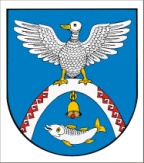 Сорок восьмая сессия                                                                       № 353седьмого созыва                  			     	                     22 ноября 2023 года   О поддержке решения Собрания депутатов Староторъяльского сельского поселения Новоторъяльского муниципального района Республики Марий Эл                 от 20 ноября 2023 года № 229 «Об инициативе граждан Староторъяльского сельского поселения Новоторъяльского муниципального района Республики Марий Эл об объединении деревни Пактеково и деревни Верхнее Махматово Новоторъяльского муниципального района Республики Марий Эл в один населенный пункт деревня Верхнее Махматово Новоторъяльского муниципального района Республики  Марий Эл»Рассмотрев решение Собрания депутатов Староторъяльского сельского поселения Новоторъяльского муниципального района Республики Марий Эл 
от 20 ноября 2023 года № 229  «Об инициативе граждан Староторъяльского сельского поселения Новоторъяльского муниципального района Республики Марий Эл об объединении деревни Пактеково и деревни Верхнее Махматово Новоторъяльского муниципального района Республики Марий Эл в один населенный пункт деревня Верхнее Махматово Новоторъяльского муниципального района Республики  Марий Эл» Собрание депутатов Новоторъяльского муниципального районаРеспублики Марий ЭлРЕШИЛО:Поддержать решение Собрания депутатов Староторъяльского сельского поселения Новоторъяльского муниципального района Республики Марий Эл от 20 ноября 2023 года № 229 «Об инициативе граждан Староторъяльского сельского поселения Новоторъяльского муниципального района Республики Марий Эл об объединении деревни Пактеково и деревни Верхнее Махматово Новоторъяльского муниципального района Республики                Марий Эл в один населенный пункт деревня Верхнее Махматово Новоторъяльского муниципального района Республики  Марий Эл».Направить настоящее решение с материалами, обосновывающими объединение деревни Пактеково и деревни Верхнее Махматово Новоторъяльского муниципального района Республики  Марий Эл в один населенный пункт деревня Верхнее Махматово Новоторъяльского муниципального района Республики           Марий Эл в Государственное Собрание Республики Марий Эл.Настоящее решение вступает в силу с момента подписания.Обнародовать настоящее решение на информационном стенде Собрания депутатов Новоторъяльского муниципального района Республики Марий Эл в установленном порядке и разместить в информационно-телекоммуникационной сети «Интернет»  официальный интернет-портал Республики Марий Эл (адрес доступа: https://mari-el.gov.ru/municipality/toryal).Контроль за исполнением настоящего решения возложить 
на постоянную комиссию по социальным вопросам, законности 
и правопорядку.Глава Новоторъяльскогомуниципального района                                                                            Е. НебогатиковРОССИЙ ФЕДЕРАЦИЙ МАРИЙ ЭЛ РЕСПУБЛИКАМАРИЙ ЭЛ РЕСПУБЛИКЫН 
У ТОРЪЯЛ  МУНИЦИПАЛ  РАЙОНЫНДЕПУТАТ-ВЛАК  ПОГЫНЖО ПУНЧАЛРОССИЙСКАЯ ФЕДЕРАЦИЯ РЕСПУБЛИКИ МАРИЙ ЭЛСОБРАНИЕ ДЕПУТАТОВ НОВОТОРЪЯЛЬСКОГО МУНИЦИПАЛЬНОГО РАЙОНА РЕСПУБЛИКИ МАРИЙ ЭЛРЕШЕНИЕ